V   ^Governo do Estado de RondôniaGOVERNADORIADecreto n°  16.424   , de   20    de   dezembro	de 2011.Abre    no    Orçamento-Programa    Anual    do Estado    de    Rondônia,    Crédito    Adicional Suplementar no valor de R$ 4.363.551,12 para reforço de dotações consignadas no vigente orçamento.O GOVERNADOR DO ESTADO DE RONDÔNIA, no uso das atribuições que lhe confere o artigo 65, inciso V, da Constituição do Estado e autorização contida no artigo 8o da Lei n° 2.368, de 22 de dezembro de 2010.DECRETA:Art 1o Fica aberto no Orçamento-Programa Anual do Estado de Rondônia, em favor das unidades orçamentárias FUNDO ESTADUAL DE PREVENÇÃO, FISCALIZAÇÃO E REPREENSÃO A ENTORPECENTES - FESPREN, SECRETARIA DE ESTADO DE FINANÇAS - SEFIN, FUNDO PARA INFRA-ESTRUTURA DE TRANSPORTE E HABITAÇÃO - FITHA e DEPARTAMENTO ESTADUAL DE TRÂNSITO - DETRAN, Crédito Adicional Suplementar para atendimento de despesas correntes e despesas de capital, até o montante de R$ 4.363.551,12 (Quatro milhões, trezentos e sessenta e três mil, quinhentos e cinqüenta e um reais e doze centavos) no presente exercício, indicados no Anexo II deste Decreto.Art. 2o Os recursos necessários à execução do disposto no artigo anterior decorrerão de anulação parcial das dotações orçamentárias, indicadas no anexo I deste Decreto, nos montantes especificados.Art. 3o Este Decreto entra em vigor na data de sua publicação.Palácio do Governo do Estado de Rondônia, em    20     de   dezembro     de 2011, 123° da República.CONFÚCIO AIRES MOURAGovernadorGEORGE ALESSANDRO GONÇALVES BRAGASecretário de Estado do Planejamento e Coordenação Geral - SEPLANWAGNER LUME SOUZASecretário Adjdnto - SEFINr V6LICA0Ô NÒ DIÁRIO OfiuAL(rJflMjçàiãlLLlJLLáv J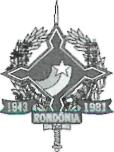 Governo do Estado de RondôniaGOVERNADORIACRÉDITO ADICIONAL SUPLEMENTARANEXO I DO DECRETO N°., de        dede 2011REDUZCódigoEspecificaçãoNatureza da DespesaFonte de RecursoValor, de       deFUNDO ESTADUAL DE PREVENÇÃO, FISCALIZAÇÃO E REPREENSÃO A ENTORPECENTES -FESPREN11.014.06.181.1242.2901    REDUZIR A OFERTA E A DEMANDA DE DROGASSECRETARIA DE ESTADO DE FINANÇAS - SEFIN14.001.04.123.1221.1116    CONSTRUIR E AMPLIAR PRÉDIOSFUNDO PARA INFRA-ESTRUTURA DE TRANSPORTE E HABITAÇÃO - FITHA14.011.28.845.0000.0202    REALIZAR TRANSFERÊNCIAS VOLUNTÁRIAS PARA OS MUNICÍPIOS - FITHA14.011.26.782.1249.2948    GERENCIAR RECURSOS PARA INFRA-ESTRUTURA - FITHADEPARTAMENTO ESTADUAL DE TRÂNSITO -DETRAN15.020.06.181.1003.1097    CONSTRUIR, REFORMAR E AMPLIAR IMÓVEIS15.020.06.181.1003.1189    INFORMATIZAR O SISTEMA DETRAN15.020.04.122.1015.2619   ASSEGURAR A ADMINISTRAÇÃO GERAL E OPERACIONALIZAÇÃO DO SISTEMACREDITO ADICIONAL SUPLEMENTARANEXO II DO DECRETO N°.1.833,80de 2011CódigoEspecificaçãoNatureza da DespesaFonte de RecursoValorFUNDO ESTADUAL DE PREVENÇÃO, FISCALIZAÇÃO E REPREENSÃO A ENTORPECENTES -FESPREN11.014.06.181.1242.2901    REDUZIR A OFERTA E A DEMANDA DE DROGAS33903901001.833,801.833,80SECRETARIA DE ESTADO DE FINANÇAS - SEFIN14.001.04.122.1015.2420   MANTER A ADMINISTRAÇÃO DA UNIDADE^14.001.04.123.1221.2160    REALIZAR A INFORMATIZAÇÃO DO SISTEMA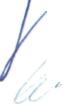 / L/14.001.04.123.1221.2643    GERENCIAR A ARRECADAÇÃO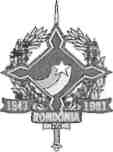 Governo do Estado de RondôniaGOVERNADORIACREDITO ADICIONAL SUPLEMENTARANEXO II DO DECRETO N°., de        dede 2011SUPLEMENTACódigoEspecificaçãoNatureza da DespesaFonte de RecursoValor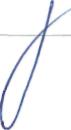 FUNDO PARA INFRA-ESTRUTURA DE TRANSPORTE E HABITAÇÃO - FITHA14.011.26.782.1249.2948    GERENCIAR RECURSOS PARA INFRA-ESTRUTURA - FITHADEPARTAMENTO ESTADUAL DE TRÂNSITO -DETRANmm"    15.020.06.181.1003.1097    CONSTRUIR, REFORMAR E AMPLIAR IMÓVEIS 15.020.06.181.1003.1189    INFORMATIZAR O SISTEMA DETRAN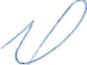 %6c15.020.04.122.1015.2619   ASSEGURAR A ADMINISTRAÇÃO GERAL E OPERACIONALIZAÇÃO DO SISTEMA44905201001.833,80 754.000,004490510100754.000,00 3.351.720,324420420228900.000,004440420228700.000,0033903002281.001.720,323390350228250.000,003390390228500.000,00 255.997,004490513240105.997,003390393240100.000,00339036324025.000,00339047324025.000,00TOTAL4.363.551,12 SUPLEMENTA754.000,003390300100200.000,00339039010070.000,004490520100434.000,00339039010050.000,003.351.720,3244905202283.351.720,32 255.997,003390393240105.997,004490523240100.000,00339139324050.000,00TOTAL4.363.551,12